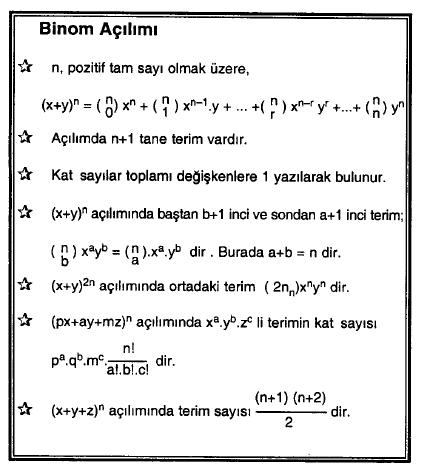 1) (2x+3y)6 ifadesinin açılımındaki baştan 4. terim nedir?2) (x-5y)5 ifadesinin açılımındaki sondan 4. terim nedir?3) (3x-1)8 ifadesinin açılımındaki katsayılar toplamı kaçtır?4) (2x2-5y)7 ifadesinin açılımındaki katsayılar toplamı kaçtır?5) (4x-1/x)6 ifadesinin açılımındaki x4 ‘lü terimin katsayısı kaçtır?6) (x2-1/x)6 ifadesinin açılımında sabit terim baştan kaçıncı terimdir?7) (2x-3y)6 ifadesinin açılımında ortadaki terim nedir?8) (a-2b)7 ifadesinin açılımında kaç terim vardır?9) (x-y/3)n ifadesi x’in azalan kuvvetlerine göre yazıldığında 8 terim oluştuğuna göre, baştan 3.terimi bulunuz.10) (2x-3y)6 ifadesinin açılımında x2y4’lü terimin katsayısı kaçtır?11) (x4-2)4= x16+…+m.x8+… ifadesinin açılımında m kaçtır?12) C(7,0)+ C(7,1).21 +C(7,2).22+…+ C(7,7).27 işleminin sonucu kaçtır?13) (+)6 ifadesinin açılımındaki rasyonel terimlerin toplamı kaçtır? (ipucu sadece 2 ve 3 ün ortak katı kuvvetlerde rasyonel olur. 0. ve 6. kuvvetlerde rasyonel olur.)